Publicado en España el 18/05/2023 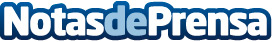 Gasfriocalor presenta las últimas tecnologías en aires acondicionados En la actualidad, la eficiencia energética y la reducción del consumo eléctrico se han convertido en aspectos fundamentales para abordar los desafíos globales relacionados con el cambio climático y la sostenibilidad. Uno de los ámbitos donde estos temas adquieren gran relevancia es en el uso de los sistemas de aire acondicionadoDatos de contacto:Gas Frio Calor(0034) 919 01 62 07Nota de prensa publicada en: https://www.notasdeprensa.es/gasfriocalor-presenta-las-ultimas-tecnologias Categorias: Nacional Servicios Técnicos Hogar Electrodomésticos http://www.notasdeprensa.es